                  TRIVIS  –  Střední  škola veřejnoprávní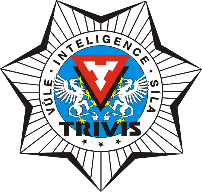                                                Ústí nad Labem, s.r.o. 	                                Máchova 1376 / 3,  400 03 Ústí nad LabemŠkola je zapsána v obchodním rejstříku vedeném                                                 Tel./ fax: 472 777 094, GSM: 724 829 246Krajským soudem v Ústí nad Labem,                                                                   E-mail: usti@trivis.cz, www.trivisusti.cz          oddíl C, vložka 12884.                                                                                       IČO: 25 10 91 89           IZO: 110 018 095Nabídka maturitních předmětů pro společnou a profilovou částmaturitní zkoušky ve školním roce 2020/2021V roce 2021 se maturitní zkoušky skládají:Společná část:		ČESKÝ JAZYK A LITERATURA – didaktický test		CIZÍ JAZYK (AJ, NJ – podle volby žáka) – didaktický testVolitelným předmětem proti cizímu jazyku je zkouška z matematiky – didaktický testProfilová část:		ČESKÝ JAZYK A LITERATURA – písemná práce a ústní zkouška		CIZÍ JAZYK (AJ, NJ – podle volby žáka) – písemná práce a ústní zkouška		PRÁVO – ústní zkouška		INTEGROVANÝ ZÁCHRANNÝ SYSTÉM – ústní zkouškaPRAKTICKÁ PÍSEMNÁ ZKOUŠKA Z ODBORNÝCH PŘEDMĚTŮ - zaměřená na řešení                       	modelové situace z oblasti práva, integrovaného záchranného systému,                         	bezpečnostní činnosti a kriminalistikyNepovinné zkoušky profilové části maturitní zkoušky:		sebeobrana 		kriminalistika bezpečnostní činnostV Ústí nad Labem, dne 19.10. 2020					Mgr. Šárka Šťovíčková									ředitelka TRIVIS-SŠV